Supplementary Figures Supplementary Figure 1: GO enrichment analysis results for differential genes.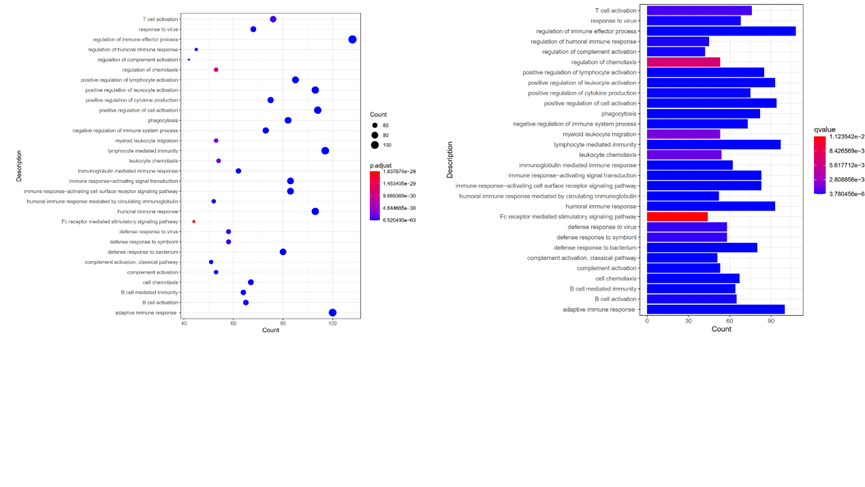 Supplementary Figure 2: Forest plot showed the result of multivariate cox analysis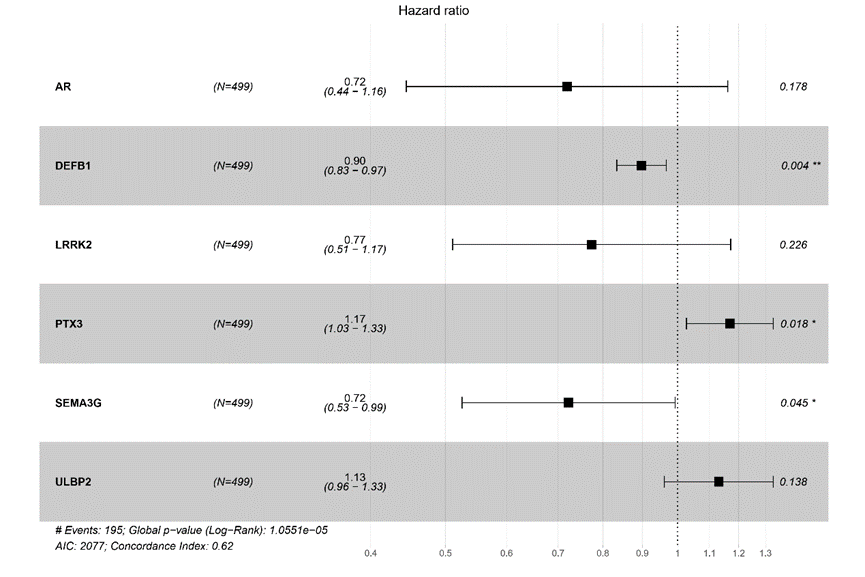 Supplementary Figure 3:  Kaplan Meier analysis revealed that up-expression of AR, DEFB1, LRRK2, SEMA3G and down-expression of ULBP2, PTX3 were associated with better survival outcomes and low recurrence. 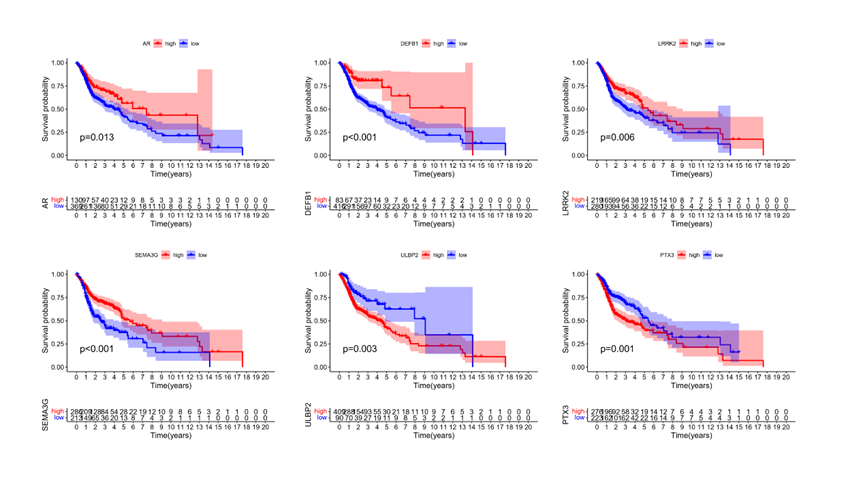 Supplementary Figure 4: Kaplan Meier analysis revealed that GEO verification database. (A) GSE65858. (B) GSE85446.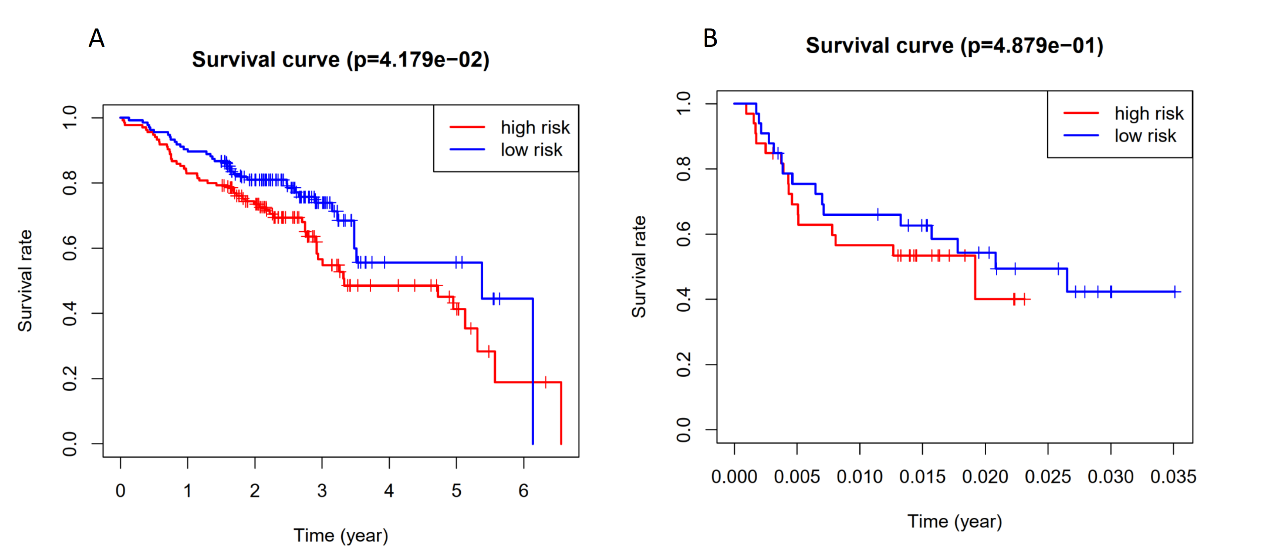 Supplementary Figure 5: Kaplan Meier analysis revealed that up-expression of B cell native, Mast cells resting, Plasma cells, T cells follicular helper, T cells regulatory (Tregs) and down-expression of Dendritic cells resting, Macrophages M2, Neutrophils, Mast cells activated were associated with better survival outcomes and low recurrence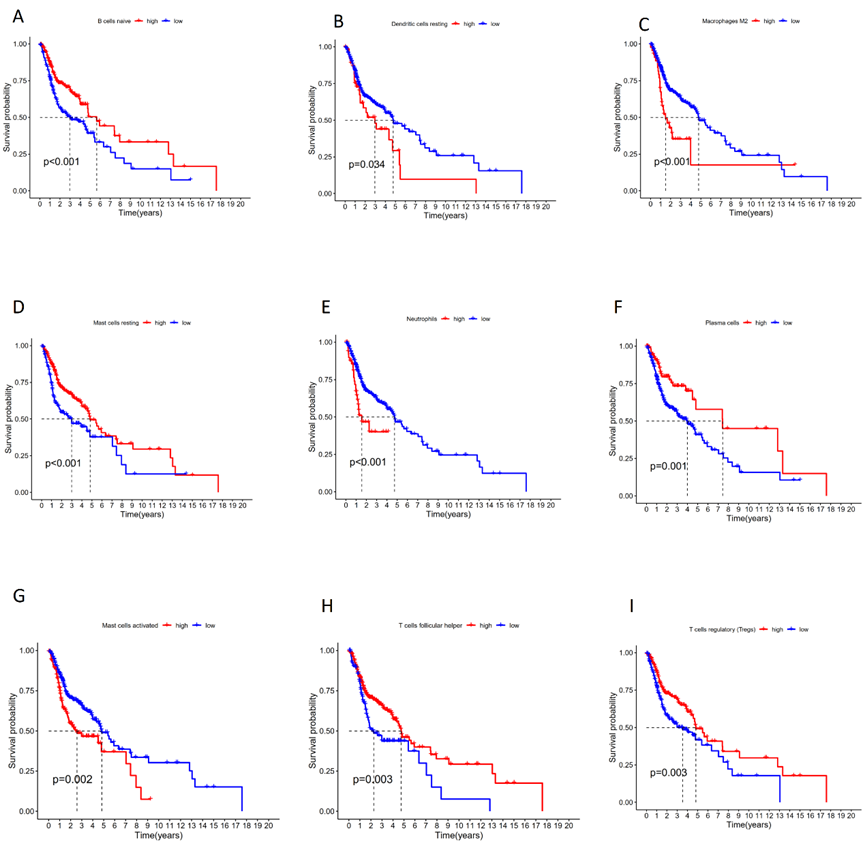 Supplementary Figure 6:  (A-D) High risk score was correlated with less immune cell infiltration and lower immune signature enrichment. Kaplan Meier analysis revealed grouping prognosis. ( P<0.001)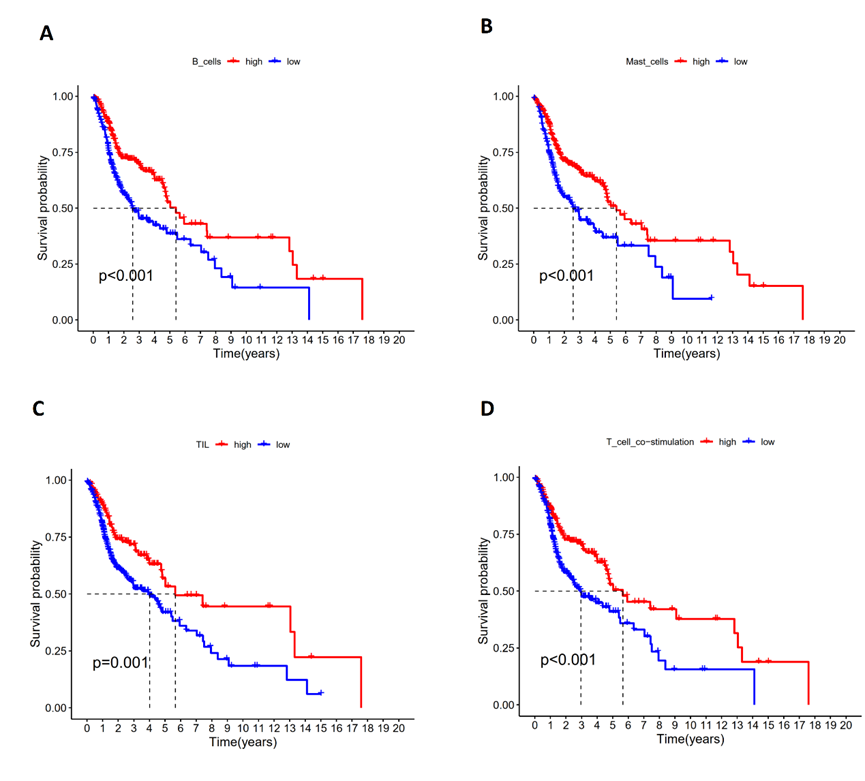 Supplementary Figure 7: Validation of Three IRGPIs mRNA Expression in Tissues (P<0.05)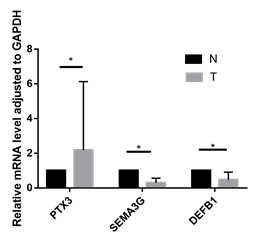 Baseline data of clinical information integrity 527 HNSC patients from TCGA cohort.VariablesTCGA cohort(n=527)Age<65330(62.6%)≥65197(37.4%)GenderMale385(73.1%)Female142(26.9%)Pathology gradeG1+ G2373(70.8%)G3+G4132(25.0%)Unknow22(4.2%)Clinical stageStage I+II100(19%)Stage III+IV352(66.8%)unknow75(14.2%)AJCC TT0+T1+T2189(35.9%)T3+T4276(64.1%)unknow62(9.9%)AJCC NN0+N1247(46.9%)N2+N3180(34.1%)unknow100(19%)AJCC MM0190(36.1%)M11(0.1%)unknow336(63.8%)